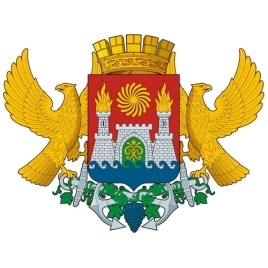 АДМИНИСТРАЦИЯ ГОРОДСКОГО ОКРУГА С ВНУТРИГОРОДСКИМ ДЕЛЕНИЕМ «ГОРОД МАХАЧКАЛА»МУНИЦИПАЛЬНОЕ БЮДЖЕТНОЕ ОБЩЕОБРАЗОВАТЕЛЬНОЕ УЧРЕЖДЕНИЕ«НАЧАЛЬНАЯ ШКОЛА – ДЕТСКИЙ САД№ 71»__________________________________________________________________________________________________________________________________________________________________________________________________________________________________________________________Ул. И. Казака, 1 , г. Махачкала, Республика Дагестан, 367000, тел  (8722)  67-63-40  e-mail: mkl-mdou71@yandex.ruОГРН 1070562002477,ИНН 0562068455/КПП 057201001, ОКПО 25132837___УтверждаюДиректор «НШ-ДС №71»__________Шахбанова П.Р.СамообследованиеМБОУ «Начальная школа - детский сад №71»на конец 2019-2020 учебного года  1 полугодие 2020-2021 учебного годаОтчет сформирован на основании следующих нормативно-правовых документов: – Федеральный закон «Об образовании в Российской Федерации» № 273-ФЗ от 29.12.2012г. (ст.28 п. 3, 13, ст.29 п.3); – Постановление Правительства Российской Федерации № 582 от 10.07.2013г. «Об утверждении Правил размещения на официальном сайте образовательной организации в информационно – телекоммуникационной сети «Интернет» и обновления информации об образовательной организации»; – Приказ Министерства образования и науки Российской Федерации № 462 от 14.06.2013г. «Об утверждении Порядка проведения самообследования образовательных организаций»; Приказ Минобрнауки РФ от 14.12.2017 №1218 «О внесении изменений в Порядок проведения самообследования образовательной организации, утвержденный приказом Министерства образования и науки Российской Федерации от 14 июня 2013 г. N 462», – Приказ Министерства образования и науки Российской Федерации №1324 от 10.12.2013г. «Об утверждении показателей деятельности образовательной организации, подлежащей самообследованию».Цель самообследования – обеспечение доступности и открытости информации о деятельности образовательного учреждения.Задачи самообследования: получение объективной информации о состоянии образовательной деятельности в учреждении; выявление положительных и отрицательных тенденций в образовательной деятельности; установление причин возникновения проблем и поиск путей их устранения.Аналитическая частьI. Общие сведения об образовательной организацииМБОУ № 71 (далее – Школа) расположена на удаленном расстоянии от трассы и торговых точек. Большинство семей, обучающихся проживают в домах типовой застройки: 64 процента − рядом со Школой, остальные − в близлежащих территориях, несколько семей в поселках «Семендер» и «Красноармейск» (родители детей являются работниками МБОУ №71, а также дети окончившие дошкольное обучение в МБОУ №71, имеющие прерогативное право на зачисление).Основным видом деятельности Школы является реализация общеобразовательной программы начального общего, образования. Также Школа реализует образовательные программы дополнительного образования детей.II. Оценка системы управления организациейУправление осуществляется на принципах единоначалия и самоуправления.Органы управления, действующие в ШколеДля осуществления учебно-методической работы в Школе создано методическое объединение педагогов начального образования.В целях учета мнения обучающихся и родителей (законных представителей) несовершеннолетних обучающихся в Школе действуют Совет родителей.По итогам 2019 года система управления Школой оценивается как эффективная, позволяющая учесть мнение работников и всех участников образовательных отношений. В следующем году изменение системы управления не планируется.III. Оценка образовательной деятельностиОбразовательная деятельность в Школе организуется в соответствии с  Федеральным законом от 29.12.2012 № 273-ФЗ  «Об образовании в Российской Федерации», ФГОС начального общего образования,  СанПиН 2.4.2.2821-10  «Санитарно-эпидемиологические требования к условиям и организации обучения в общеобразовательных учреждениях», основными образовательными программами по уровням, включая учебные планы, годовые календарные графики, расписанием занятий.Учебный план 1–4 классов ориентирован на 4-летний нормативный срок освоения основной образовательной программы начального общего образования (реализация  ФГОС НОО).Воспитательная работа***************Управление процессом развития личности ребенка происходит с привлечением всех участников образовательного процесса. Для учащихся это прежде всего - формирование коммуникативных навыков, самореализация, формирование «Я – концепции».  Для родителей особенно важным является научение социальным навыкам и адаптация к социуму(особенно 1 класс). Для школы - включенность класса в воспитательную систему школы в качестве её компонента.В 2020 году Школа провела работу по профилактике ДТП, работу антитеррористической и коррупционной направленности, формированию здорового образа жизни и воспитанию законопослушного поведения обучающихся. Мероприятия проводились с участием обучающихся, без родителей из-за эпидимиологической  обстановки. Проведены обучающие семинары для родителей «Мой ребенок – первоклассник». Проводилась систематическая работа с родителями по разъяснению уголовной и административной ответственности за правонарушения, беседы и уроки по обучению финансовой грамотности. Был проведен «Месячник  экологии», « Месячник безопасность дорожного движения»,  школьный тур спортивных соревнований « Президентские состязания», в течении всего года ведется работа по теме « 100 летие образования ДАССР». Были определены приоритетные воспитательные задачи по формированию творческой личности учащихся, обладающей интеллектуальной, этической культурой. Способствование воспитанию трудолюбивой и любознательной личности ребенка, знающего историю и традиции своего края и уважающего живущих рядом людей. Создание условий для общения и совместной деятельности старшего поколения с младшим, помощь окружающим людям. Интеллектуальное развитие школьников, организация их познавательной деятельности, развитие любознательности учащихся. Сплочение классного коллектива, удовлетворение досуговых потребностей учащихся. Выработка готовности к самостоятельной жизни и труду, подготовка к активной деятельности в разных сферах. Развитие навыков поискового мышления. Формирование экологической культуры. Воспитание у детей патриотических чувств гражданина России. Укрепление здоровья учащихся, валеологическое воспитание, физическое развитие и совершенствование.  Были организованы:- классные часы «Правила пребывания в школе в период распрастранения новой коронавирусной инфекции», « День Единства народов Дагестана», « Соблюдение дополнительных мер по обеспечению безопасности детей в ОО»,  « Мой любимый учитель», « Урок мужества», « Урок здоровья», « День единства народов России», « Мы против насилия и жестокости»», « День матери», « Опасные ситуации в доме», « День героев отечества», « Безопасность в сети интернет», « Правила безопасного поведения в период новогодних каникул», « Дагестан мой край родной», « 100 летие образования ДАССР», « ЗОЖ», « Мужество и честь», « Афганистан -наша память и боль», « Мы за раздельный сбор мусора»,» День космонавтики»,  « Безопасность дорожного движения» и т.д.- Единый день безопасности ДТП;- Всероссийский День здоровья;- беседы на антинаркотические, антитеррористические, антикоррупционные темы с использованием ИКТ-технологий;    - книжная выставка «Дагеста- мой край родной», - открытые занятия: «День знаний», «Я гражданин», «Финансовая грамотность»,  «День толерантности»; - конкурсы рисунков и поделок: «Мой Дагестан», «ЗОЖ», «8 марта», «23 февраля», «Спасибо деду за победу», «Новогодний праздник», « Мой любимый учитель», « Среди сверкающих вершин» (100 летие образования ДАССР).Дополнительное образованиеВыбор кружков осуществлен на основании опроса обучающихся и родителей, который провели в сентябре 2020 года. В школе организованы следующие кружки(бесплатные).- «Юный эколог»;- «Юный краевед»;- «Эрудит»;- «Светофор»;- «Юный следопыт»;-« Проворные ножки»..IV. Содержание и качество подготовкиСтатистика показателей за 2019–2020  и  2020-2021 годыПриведенная статистика показывает, что положительная динамика успешного освоения основных образовательных программ сохраняется.Профильного и углубленного обучения в Школе нет. Обучающихся с ОВЗ нет, инвалидностью в 2020 году в Школе нет.Краткий анализ динамики результатов успеваемости и качества знанийРезультаты освоения учащимися программ начального общего образования по показателю «успеваемость» на конец  2019-2020 учебного годаКраткий анализ динамики результатов успеваемости и качества знанийРезультаты освоения учащимися программ начального общего образования по показателю «успеваемость» за 1 полугодие 2020-21 учебного  года.Если сравнить результаты освоения обучающимися программ начального общего образования по показателю «успеваемость» на конец 2019-2020  учебного года  с результатами освоения учащимися программ начального общего образования по показателю «успеваемость»за 1 полугодие  в 2020-21 учебного   года, то можно отметить, что процент учащихся,  на «4» и «5», вырос.V. Оценка функционирования внутренней оценки качества образования
В Школе утверждено  положение о внутренней системе оценки качества образования. По результатам анкетирования 2020 года выявлено, что количество родителей, которые удовлетворены качеством образования в Школе, – 98 процента, количество обучающихся, удовлетворенных образовательным процессом, – 100 процентов. VI. Оценка кадрового обеспеченияНа период самообследования в Школе работают 14 педагогов, из них 2 – совместителя. В целях повышения качества образовательной деятельности в школе проводится целенаправленная кадровая политика, основная цель которой – обеспечение оптимального баланса процессов обновления и сохранения численного и качественного состава кадров в его развитии, в соответствии потребностями Школы и требованиями действующего законодательства.Основные принципы кадровой политики направлены:- на сохранение, укрепление и развитие кадрового потенциала;- создание квалифицированного коллектива, способного работать в современных условиях;- повышения уровня квалификации персонала.Оценивая кадровое обеспечение образовательной организации, являющееся одним из условий, которое определяет качество подготовки обучающихся, необходимо констатировать следующее:- образовательная деятельность в школе обеспечена квалифицированным профессиональным педагогическим составом;- кадровый потенциал Школы динамично развивается на основе целенаправленной работы по повышению квалификации педагогов.По итогам 2020 года Школа готова перейти на применение профессиональных стандартов. Из 14 педагогических работников Школы , 2 педагога имеют высшую котегорию,2 первую котегорию.VII. Оценка учебно-методического и библиотечно-информационного обеспеченияОбщая характеристика:- объем библиотечного фонда – 3951 единица;- книгообеспеченность – 100 процентов;- обращаемость – 2434  единиц в год;- объем учебного фонда – 3851единица.Фонд библиотеки формируется за счет федерального, областного, местного бюджетов.Состав фонда и его использование:Фонд библиотеки соответствует требованиям ФГОС, учебники фонда входят в федеральный перечень, утвержденный  приказом Минпросвещения России от 28.12.2018 № 345.В библиотеке имеются компьютер, ксерокс, принтер  (презентации, дидактические материалы) – 50. Средний уровень посещаемости библиотеки – 2 человек в день.Оснащенность библиотеки учебными пособиями достаточная. Отсутствует финансирование библиотеки на закупку периодических изданий и обновление фонда художественной литературы.VI!! Оценка материально-технической базыМатериально-техническое обеспечение Школы позволяет реализовывать в полной мере образовательные программы. В Школе оборудованы 5 классов, в каждый из них оснащен современной мультимедийной техникой, в том числе:- компьютер;- принтер;- интерактивная доска (в 3 классах);- проектор (в 3 классах)  Асфальтированная площадка для игр на территории Школы, разметки для проведения физкультурных занятий и занятий по профилактике ДТП, яма с песком для прыжков в длину, разметки для метания в цель, расчерчена площадка для игр, в наличии и другие спортивные атрибуты.                             Результаты анализа показателей деятельности организацииНа конец 2019-2020 учебного года.Анализ  показателей указывает на то, что Школа имеет достаточную инфраструктуру, которая соответствует требованиям  СанПиН 2.4.2.2821-10  «Санитарно-эпидемиологические требования к условиям и организации обучения в общеобразовательных учреждениях» и позволяет  реализовывать образовательные программы в полном объеме в соответствии с ФГОС начального  общего образования.Школа укомплектована достаточным количеством педагогических и иных работников, которые имеют высокую квалификацию и регулярно проходят повышение квалификации, что позволяет обеспечивать стабильных качественных результатов образовательных достижений обучающихся.АДМИНИСТРАЦИЯ ГОРОДСКОГО ОКРУГА С ВНУТРИГОРОДСКИМ ДЕЛЕНИЕМ «ГОРОД МАХАЧКАЛА»МУНИЦИПАЛЬНОЕ БЮДЖЕТНОЕ ОБЩЕОБРАЗОВАТЕЛЬНОЕ УЧРЕЖДЕНИЕ«НАЧАЛЬНАЯ ШКОЛА – ДЕТСКИЙ САД№ 71»__________________________________________________________________________________________________________________________________________________________________________________________________________________________________________________________Ул. И. Казака, 1 , г. Махачкала, Республика Дагестан, 367000, тел  (8722)  67-63-40  e-mail: mkl-mdou71@yandex.ruОГРН 1070562002477,ИНН 0562068455/КПП 057201001, ОКПО 25132837___УтверждаюДиректор «НШ-ДС №71»__________Шахбанова П.Р.СамообследованиеМБОУ «Начальная школа - детский сад №71»за 2019-2020уч. годОтчет сформирован на основании следующих нормативно-правовых документов: – Федеральный закон «Об образовании в Российской Федерации» № 273-ФЗ от 29.12.2012г. (ст.28 п. 3, 13, ст.29 п.3); – Постановление Правительства Российской Федерации № 582 от 10.07.2013г. «Об утверждении Правил размещения на официальном сайте образовательной организации в информационно – телекоммуникационной сети «Интернет» и обновления информации об образовательной организации»; – Приказ Министерства образования и науки Российской Федерации № 462 от 14.06.2013г. «Об утверждении Порядка проведения самообследования образовательных организаций»; Приказ Минобрнауки РФ от 14.12.2017 №1218 «О внесении изменений в Порядок проведения самообследования образовательной организации, утвержденный приказом Министерства образования и науки Российской Федерации от 14 июня 2013 г. N 462», – Приказ Министерства образования и науки Российской Федерации №1324 от 10.12.2013г. «Об утверждении показателей деятельности образовательной организации, подлежащей самообследованию».Цель самообследования – обеспечение доступности и открытости информации о деятельности образовательного учреждения.Задачи самообследования: получение объективной информации о состоянии образовательной деятельности в учреждении; выявление положительных и отрицательных тенденций в образовательной деятельности; установление причин возникновения проблем и поиск путей их устранения.Аналитическая частьI. Общие сведения об образовательной организацииМБОУ № 71 (далее – Школа) расположена на удаленном расстоянии от трассы и торговых точек. Большинство семей, обучающихся проживают в домах типовой застройки: 64 процента − рядом со Школой, остальные − в близлежащих территориях, несколько семей в поселках «Семендер» и «Красноармейск» (родители детей являются работниками МБОУ №71, а также дети окончившие дошкольное обучение в МБОУ №71, имеющие прерогативное право на зачисление).Основным видом деятельности Школы является реализация общеобразовательной программы начального общего, образования. Также Школа реализует образовательные программы дополнительного образования детей.II. Оценка системы управления организациейУправление осуществляется на принципах единоначалия и самоуправления.Органы управления, действующие в ШколеДля осуществления учебно-методической работы в Школе создано методическое объединение педагогов начального образования.В целях учета мнения обучающихся и родителей (законных представителей) несовершеннолетних обучающихся в Школе действуют Совет родителей.По итогам 2019 года система управления Школой оценивается как эффективная, позволяющая учесть мнение работников и всех участников образовательных отношений. В следующем году изменение системы управления не планируется.III. Оценка образовательной деятельностиОбразовательная деятельность в Школе организуется в соответствии с  Федеральным законом от 29.12.2012 № 273-ФЗ  «Об образовании в Российской Федерации», ФГОС начального общего образования,  СанПиН 2.4.2.2821-10  «Санитарно-эпидемиологические требования к условиям и организации обучения в общеобразовательных учреждениях», основными образовательными программами по уровням, включая учебные планы, годовые календарные графики, расписанием занятий.Учебный план 1–4 классов ориентирован на 4-летний нормативный срок освоения основной образовательной программы начального общего образования (реализация  ФГОС НОО).Воспитательная работа***************Управление процессом развития личности ребенка происходит с привлечением всех участников образовательного процесса. Для учащихся это прежде всего - формирование коммуникативных навыков, самореализация, формирование «Я – концепции».  Для родителей особенно важным является научение социальным навыкам и адаптация к социуму(особенно 1 класс). Для школы - включенность класса в воспитательную систему школы в качестве её компонента.В 2020 году Школа провела работу по профилактике ДТП, работу антитеррористической и коррупционной направленности, формированию здорового образа жизни и воспитанию законопослушного поведения обучающихся. Мероприятия проводились с участием обучающихся, без родителей из-за эпидимиологической  обстановки. Проведены обучающие семинары для родителей «Мой ребенок – первоклассник». Проводилась систематическая работа с родителями по разъяснению уголовной и административной ответственности за правонарушения, беседы и уроки по обучению финансовой грамотности. Был проведен «Месячник  экологии», « Месячник безопасность дорожного движения»,  школьный тур спортивных соревнований « Президентские состязания», в течении всего года ведется работа по теме « 100 летие образования ДАССР». Были определены приоритетные воспитательные задачи по формированию творческой личности учащихся, обладающей интеллектуальной, этической культурой. Способствование воспитанию трудолюбивой и любознательной личности ребенка, знающего историю и традиции своего края и уважающего живущих рядом людей. Создание условий для общения и совместной деятельности старшего поколения с младшим, помощь окружающим людям. Интеллектуальное развитие школьников, организация их познавательной деятельности, развитие любознательности учащихся. Сплочение классного коллектива, удовлетворение досуговых потребностей учащихся. Выработка готовности к самостоятельной жизни и труду, подготовка к активной деятельности в разных сферах. Развитие навыков поискового мышления. Формирование экологической культуры. Воспитание у детей патриотических чувств гражданина России. Укрепление здоровья учащихся, валеологическое воспитание, физическое развитие и совершенствование.  Были организованы:- классные часы «Правила пребывания в школе в период распрастранения новой коронавирусной инфекции», « День Единства народов Дагестана», « Соблюдение дополнительных мер по обеспечению безопасности детей в ОО»,  « Мой любимый учитель», « Урок мужества», « Урок здоровья», « День единства народов России», « Мы против насилия и жестокости»», « День матери», « Опасные ситуации в доме», « День героев отечества», « Безопасность в сети интернет», « Правила безопасного поведения в период новогодних каникул», « Дагестан мой край родной», « 100 летие образования ДАССР», « ЗОЖ», « Мужество и честь», « Афганистан -наша память и боль», « Мы за раздельный сбор мусора»,» День космонавтики»,  « Безопасность дорожного движения» и т.д.- Единый день безопасности ДТП;- Всероссийский День здоровья;- беседы на антинаркотические, антитеррористические, антикоррупционные темы с использованием ИКТ-технологий;    - книжная выставка «Дагеста- мой край родной», - открытые занятия: «День знаний», «Я гражданин», «Финансовая грамотность»,  «День толерантности»; - конкурсы рисунков и поделок: «Мой Дагестан», «ЗОЖ», «8 марта», «23 февраля», «Спасибо деду за победу», «Новогодний праздник», « Мой любимый учитель», « Среди сверкающих вершин» (100 летие образования ДАССР).Дополнительное образованиеВыбор кружков осуществлен на основании опроса обучающихся и родителей, который провели в сентябре 2020 года. В школе организованы следующие кружки(бесплатные).- «Юный эколог»;- «Юный краевед»;- «Эрудит»;- «Светофор»;- «Юный следопыт»;-« Проворные ножки»..IV. Содержание и качество подготовкиСтатистика показателей за 2019–2020  и  2020-2021 годыПриведенная статистика показывает, что положительная динамика успешного освоения основных образовательных программ сохраняется.Профильного и углубленного обучения в Школе нет. Обучающихся с ОВЗ нет, инвалидностью в 2019 году в Школе нет.Краткий анализ динамики результатов успеваемости и качества знанийРезультаты освоения учащимися программ начального общего образования по показателю «успеваемость» на конец  2019-2020 учебного годаКраткий анализ динамики результатов успеваемости и качества знанийРезультаты освоения учащимися программ начального общего образования по показателю «успеваемость» за 1 полугодие 2020-21 учебного  года.Если сравнить результаты освоения обучающимися программ начального общего образования по показателю «успеваемость» на конец 2019-20 учебного года  с результатами освоения учащимися программ начального общего образования по показателю «успеваемость»за 1 полугодие  в 2020-21 учебного   года, то можно отметить, что процент учащихся,  на «4» и «5», вырос.V. Оценка функционирования внутренней оценки качества образования
В Школе утверждено  положение о внутренней системе оценки качества образования. По результатам анкетирования 2020 года выявлено, что количество родителей, которые удовлетворены качеством образования в Школе, – 98 процента, количество обучающихся, удовлетворенных образовательным процессом, – 100 процентов. VI. Оценка кадрового обеспеченияНа период самообследования в Школе работают 14 педагогов, из них 2 – совместителя. В целях повышения качества образовательной деятельности в школе проводится целенаправленная кадровая политика, основная цель которой – обеспечение оптимального баланса процессов обновления и сохранения численного и качественного состава кадров в его развитии, в соответствии потребностями Школы и требованиями действующего законодательства.Основные принципы кадровой политики направлены:- на сохранение, укрепление и развитие кадрового потенциала;- создание квалифицированного коллектива, способного работать в современных условиях;- повышения уровня квалификации персонала.Оценивая кадровое обеспечение образовательной организации, являющееся одним из условий, которое определяет качество подготовки обучающихся, необходимо констатировать следующее:- образовательная деятельность в школе обеспечена квалифицированным профессиональным педагогическим составом;- кадровый потенциал Школы динамично развивается на основе целенаправленной работы по повышению квалификации педагогов.По итогам 2020 года Школа готова перейти на применение профессиональных стандартов. Из 14 педагогических работников Школы , 2 педагога имеют высшую котегорию,2 первую котегорию.VII. Оценка учебно-методического и библиотечно-информационного обеспеченияОбщая характеристика:- объем библиотечного фонда – 3951 единица;- книгообеспеченность – 100 процентов;- обращаемость – 2434  единиц в год;- объем учебного фонда – 3851единица.Фонд библиотеки формируется за счет федерального, областного, местного бюджетов.Состав фонда и его использование:Фонд библиотеки соответствует требованиям ФГОС, учебники фонда входят в федеральный перечень, утвержденный  приказом Минпросвещения России от 28.12.2018 № 345.В библиотеке имеются компьютер, ксерокс, принтер  (презентации, дидактические материалы) – 50. Средний уровень посещаемости библиотеки – 2 человек в день.Оснащенность библиотеки учебными пособиями достаточная. Отсутствует финансирование библиотеки на закупку периодических изданий и обновление фонда художественной литературы.VI!! Оценка материально-технической базыМатериально-техническое обеспечение Школы позволяет реализовывать в полной мере образовательные программы. В Школе оборудованы 5 классов, в каждый из них оснащен современной мультимедийной техникой, в том числе:- компьютер;- принтер;- интерактивная доска (в 3 классах);- проектор (в 3 классах)  Асфальтированная площадка для игр на территории Школы, разметки для проведения физкультурных занятий и занятий по профилактике ДТП, яма с песком для прыжков в длину, разметки для метания в цель, расчерчена площадка для игр, в наличии и другие спортивные атрибуты.                             Результаты анализа показателей деятельности организацииНа конец 2019-2020 учебного года.Анализ  показателей указывает на то, что Школа имеет достаточную инфраструктуру, которая соответствует требованиям  СанПиН 2.4.2.2821-10  «Санитарно-эпидемиологические требования к условиям и организации обучения в общеобразовательных учреждениях» и позволяет  реализовывать образовательные программы в полном объеме в соответствии с ФГОС начального  общего образования.Школа укомплектована достаточным количеством педагогических и иных работников, которые имеют высокую квалификацию и регулярно проходят повышение квалификации, что позволяет обеспечивать стабильных качественных результатов образовательных достижений обучающихся.АДМИНИСТРАЦИЯ ГОРОДСКОГО ОКРУГА С ВНУТРИГОРОДСКИМ ДЕЛЕНИЕМ «ГОРОД МАХАЧКАЛА»МУНИЦИПАЛЬНОЕ БЮДЖЕТНОЕ ОБЩЕОБРАЗОВАТЕЛЬНОЕ УЧРЕЖДЕНИЕ«НАЧАЛЬНАЯ ШКОЛА – ДЕТСКИЙ САД№ 71»__________________________________________________________________________________________________________________________________________________________________________________________________________________________________________________________Ул. И. Казака, 1 , г. Махачкала, Республика Дагестан, 367000, тел  (8722)  67-63-40  e-mail: mkl-mdou71@yandex.ruОГРН 1070562002477,ИНН 0562068455/КПП 057201001, ОКПО 25132837___УтверждаюДиректор «НШ-ДС №71»__________Шахбанова П.Р.СамообследованиеМБОУ «Начальная школа - детский сад №71»на конец  2019-2020учебного  года1 полугодие 2020-2021 учебного годаОтчет сформирован на основании следующих нормативно-правовых документов: – Федеральный закон «Об образовании в Российской Федерации» № 273-ФЗ от 29.12.2012г. (ст.28 п. 3, 13, ст.29 п.3); – Постановление Правительства Российской Федерации № 582 от 10.07.2013г. «Об утверждении Правил размещения на официальном сайте образовательной организации в информационно – телекоммуникационной сети «Интернет» и обновления информации об образовательной организации»; – Приказ Министерства образования и науки Российской Федерации № 462 от 14.06.2013г. «Об утверждении Порядка проведения самообследования образовательных организаций»; Приказ Минобрнауки РФ от 14.12.2017 №1218 «О внесении изменений в Порядок проведения самообследования образовательной организации, утвержденный приказом Министерства образования и науки Российской Федерации от 14 июня 2013 г. N 462», – Приказ Министерства образования и науки Российской Федерации №1324 от 10.12.2013г. «Об утверждении показателей деятельности образовательной организации, подлежащей самообследованию».Цель самообследования – обеспечение доступности и открытости информации о деятельности образовательного учреждения.Задачи самообследования: получение объективной информации о состоянии образовательной деятельности в учреждении; выявление положительных и отрицательных тенденций в образовательной деятельности; установление причин возникновения проблем и поиск путей их устранения.Аналитическая частьI. Общие сведения об образовательной организацииМБОУ № 71 (далее – Школа) расположена на удаленном расстоянии от трассы и торговых точек. Большинство семей, обучающихся проживают в домах типовой застройки: 64 процента − рядом со Школой, остальные − в близлежащих территориях, несколько семей в поселках «Семендер» и «Красноармейск» (родители детей являются работниками МБОУ №71, а также дети окончившие дошкольное обучение в МБОУ №71, имеющие прерогативное право на зачисление).Основным видом деятельности Школы является реализация общеобразовательной программы начального общего, образования. Также Школа реализует образовательные программы дополнительного образования детей.II. Оценка системы управления организациейУправление осуществляется на принципах единоначалия и самоуправления.Органы управления, действующие в ШколеДля осуществления учебно-методической работы в Школе создано методическое объединение педагогов начального образования.В целях учета мнения обучающихся и родителей (законных представителей) несовершеннолетних обучающихся в Школе действуют Совет родителей.По итогам 2019 года и 1 полугодие 2020 г. система управления Школой оценивается как эффективная, позволяющая учесть мнение работников и всех участников образовательных отношений. В следующем году изменение системы управления не планируется.III. Оценка образовательной деятельностиОбразовательная деятельность в Школе организуется в соответствии с  Федеральным законом от 29.12.2012 № 273-ФЗ  «Об образовании в Российской Федерации», ФГОС начального общего образования,  СанПиН 2.4.2.2821-10  «Санитарно-эпидемиологические требования к условиям и организации обучения в общеобразовательных учреждениях», основными образовательными программами по уровням, включая учебные планы, годовые календарные графики, расписанием занятий.Учебный план 1–4 классов ориентирован на 4-летний нормативный срок освоения основной образовательной программы начального общего образования (реализация  ФГОС НОО).Воспитательная работа***************Управление процессом развития личности ребенка происходит с привлечением всех участников образовательного процесса. Для учащихся это прежде всего - формирование коммуникативных навыков, самореализация, формирование «Я – концепции».  Для родителей особенно важным является  учение социальным навыкам и адаптация к социуму(особенно 1 класс). Для школы - включенность класса в воспитательную систему школы в качестве её компонента.В 2019-2020 учебном году ,в 4 четверти  (Апрель,май) в МБОУ  « Начальная школа-детский сад №71» было ведено дистанционное обучения из-за короновирусной инфекции, следуя приказу Министерства Образования и Науки, рекомендациям САНиПИН.Дистанционное образование (от лат. distantia - расстояние) международный термин, иногда трактуемый как “образование на расстоянии”. Обозначает целенаправленное и методически организованное руководство учебно-познавательной деятельностью и развитием лиц, находящихся в отдалении от образовательного учреждения. Дистанционное обучение – новая для нас, учителей, форма обучения. А если это новая, самостоятельная система, то и относиться к ней необходимо соответственно, изучать ее специфические особенности для эффективной работы в учебном процессе.В МБОУ «Начальная школа – детский сад №71» на конец 2019-2020 учебного года 163 ученика. Все 163 ученика были охвачены дистанционным обучением. Во время дистанционного обучения мы работали на базе образовательной онлайн-платформы uchi.ru и мессенджера WhatsApp. Учителя также использовали телекоммуникационную технологию интерактивного взаимодействия – видеоконференцсвязь (ВКС).Все дети были максимально вовлечены в образовательный процесс, ежедневно находились на связи с учителями при проведении уроков.Во время дистанционного обучения все занятия проводились согласно годовому учебному плану, строго по расписанию. Все темы согласно годовому учебному плану были охвачены.Также проводились ВКС –совещания при директоре Шахбановой П.Р. и завуче Мукаиловой С.Р.Видеоконференцсвязь предоставила возможности:- общения в реальном режиме времени,- интерактивного обмена информацией. Основным достоинствомвидеоконференцсвязи была возможность видеть своих собеседников на экране и в интерактивном режиме общаться сними. В процессе обсуждения различныхвопросов по видеоконференцсвязи, основным преимуществом, была значительно возрастающая скоростьобщения с педагогами, находящимися в различных частях города. Как следствие, увеличиваетсяэффективность от работы образовательного учреждения в целом.Достижения учащихсяГлавным показателем качества образования является успешность, конкурентоспособность ученика, его уверенность в своих знаниях, компетентность в различных областях знаний. Всё это особенно ярко проявляется в различных конкурсах, олимпиадах.Учащиеся МБОУ «Начальная школа – детский сад №71» во время дистанционного обучения участвовали в различных олимпиадах и образовательных мероприятияхонлайн-платформы uchi.ru.    Во время дистанционного обучения все педагоги в МБОУ «Начальная школа – детский сад №71»       самообучались и проходили вебинары. Каждый педагог прошел более 10 вебинаров.   Каждый учитель со своим классом получилдополнительные грамоты за сплоченную работу идостижение цели в образовательных марафонах идипломы за успешное прохождение базовых онлайн-курсов   В нашей школе воспитательный процесс включает в себя духовно-нравственное, эстетическое и    патриотическое воспитание.    Планирование воспитательной деятельности в школе осуществляется в виде ключевых комплексных дел, школьных праздников. В общешкольных мероприятиях участвуют все классные коллективы. В условиях политической и экономической нестабильности, обострения национальных отношений, утраты духовности исключительно важной становится стабилизирующая роль школы как гаранта гражданского мира и общественной нравственности. Процесс гуманизации общества потребовал от каждого человека устойчивой и ясной жизненной позиции, духовного развития и способности к анализу и оценке всего происходящего. Духовные ценности, на формирование которых направлена воспитательная деятельность педагогов, раскрываются в системе таких нравственных представлений, как:Патриотизм (любовь к России, к своим народным традициям),Семья (взаимоуважение, забота о старших и младших),Природа (красота родной природы, охрана природы),Личностные качества (доброта, сочувствие, честность). Вся работа во время дистанционного обучения оснащена на нашей страничке в Instagram mbou_71_mkala, сайт школы dag-nachal.tvoysadik.ruВ 2020 году Школа провела работу по профилактике ДТП, работу антитеррористической и коррупционной направленности, формированию здорового образа жизни и воспитанию законопослушного поведения обучающихся. Мероприятия проводились с участием обучающихся, без родителей из-за эпидемиологической  обстановки. Проведены обучающие семинары для родителей «Мой ребенок – первоклассник». Проводилась систематическая работа с родителями по разъяснению уголовной и административной ответственности за правонарушения, беседы и уроки по обучению финансовой грамотности. Был проведен «Месячник  экологии», « Месячник безопасность дорожного движения»,  школьный тур спортивных соревнований « Президентские состязания», в течении всего года ведется работа по теме « 100 летие образования ДАССР». Были определены приоритетные воспитательные задачи по формированию творческой личности учащихся, обладающей интеллектуальной, этической культурой. Способствование воспитанию трудолюбивой и любознательной личности ребенка, знающего историю и традиции своего края и уважающего живущих рядом людей. Создание условий для общения и совместной деятельности старшего поколения с младшим, помощь окружающим людям. Интеллектуальное развитие школьников, организация их познавательной деятельности, развитие любознательности учащихся. Сплочение классного коллектива, удовлетворение досуговых потребностей учащихся. Выработка готовности к самостоятельной жизни и труду, подготовка к активной деятельности в разных сферах. Развитие навыков поискового мышления. Формирование экологической культуры. Воспитание у детей патриотических чувств гражданина России. Укрепление здоровья учащихся, валеологическое воспитание, физическое развитие и совершенствование.  Были организованы:- классные часы «Правила пребывания в школе в период распространение  новой коронавирусной инфекции», « День Единства народов Дагестана», « Соблюдение дополнительных мер по обеспечению безопасности детей в ОО»,  « Мой любимый учитель», « Урок мужества», « Урок здоровья», « День единства народов России», « Мы против насилия и жестокости»», « День матери», « Опасные ситуации в доме», « День героев отечества», « Безопасность в сети интернет», « Правила безопасного поведения в период новогодних каникул», « Дагестан мой край родной», « 100 летие образования ДАССР», « ЗОЖ», « Мужество и честь», « Афганистан -наша память и боль», « Мы за раздельный сбор мусора»,» День космонавтики»,  « Безопасность дорожного движения» и т.д.- Единый день безопасности ДТП;- Всероссийский День здоровья;- беседы на антинаркотические, антитеррористические, антикоррупционные темы с использованием ИКТ-технологий;    - книжная выставка «Дагестан - мой край родной», - открытые занятия: «День знаний», «Я гражданин», «Финансовая грамотность»,  «День толерантности»; - конкурсы рисунков и поделок: «Мой Дагестан», «ЗОЖ», «8 марта», «23 февраля», «Спасибо деду за победу», «Новогодний праздник», « Мой любимый учитель», « Среди сверкающих вершин» (100 летие образования ДАССР).Дополнительное образованиеВыбор кружков осуществлен на основании опроса обучающихся и родителей, который провели в сентябре 2020 года. В школе организованы следующие кружки(бесплатные).- «Юный эколог»;- «Юный краевед»;- «Эрудит»;- «Светофор»;- «Юный следопыт»;-« Проворные ножки»IV. Содержание и качество подготовкиСтатистика показателей на конец 2019–2020  и 1 полугодие  2020-2021 годыПриведенная статистика показывает, что положительная динамика успешного освоения основных образовательных программ сохраняется.Профильного и углубленного обучения в Школе нет. Обучающихся с ОВЗ нет, инвалидностью в 2020 году в Школе нет.Краткий анализ динамики результатов успеваемости и качества знанийРезультаты освоения учащимися программ начального общего образования по показателю «успеваемость» на конец  2019-2020 учебного годаКраткий анализ динамики результатов успеваемости и качества знанийРезультаты освоения учащимися программ начального общего образования по показателю «успеваемость» за 1 полугодие 2020-2021 учебного  года.Если сравнить результаты освоения обучающимися программ начального общего образования по показателю «успеваемость» на конец 2019-2020  учебного года  с результатами освоения учащимися программ начального общего образования по показателю «успеваемость»за 1 полугодие  в 2020-21 учебного   года, то можно отметить, что процент учащихся,  на «4» и «5», вырос.V. Оценка функционирования внутренней оценки качества образования
В Школе утверждено  положение о внутренней системе оценки качества образования. По результатам анкетирования 2020 года выявлено, что количество родителей, которые удовлетворены качеством образования в Школе, – 98 процента, количество обучающихся, удовлетворенных образовательным процессом, – 100 процентов. VI. Оценка кадрового обеспеченияНа период самообследования в Школе работают 14 педагогов, из них 2 – совместителя. В целях повышения качества образовательной деятельности в школе проводится целенаправленная кадровая политика, основная цель которой – обеспечение оптимального баланса процессов обновления и сохранения численного и качественного состава кадров в его развитии, в соответствии потребностями Школы и требованиями действующего законодательства.Основные принципы кадровой политики направлены:- на сохранение, укрепление и развитие кадрового потенциала;- создание квалифицированного коллектива, способного работать в современных условиях;- повышения уровня квалификации персонала.Оценивая кадровое обеспечение образовательной организации, являющееся одним из условий, которое определяет качество подготовки обучающихся, необходимо констатировать следующее:- образовательная деятельность в школе обеспечена квалифицированным профессиональным педагогическим составом;- кадровый потенциал Школы динамично развивается на основе целенаправленной работы по повышению квалификации педагогов.По итогам 2020 года Школа готова перейти на применение профессиональных стандартов. Из 14 педагогических работников Школы , 2 педагога имеют высшую котегорию,2 первую котегорию.VII. Оценка учебно-методического и библиотечно-информационного обеспеченияОбщая характеристика:- объем библиотечного фонда – 3951 единица;- книгообеспеченность – 100 процентов;- обращаемость – 2434  единиц в год;- объем учебного фонда – 3851единица.Фонд библиотеки формируется за счет федерального, областного, местного бюджетов.Состав фонда и его использование:Фонд библиотеки соответствует требованиям ФГОС, учебники фонда входят в федеральный перечень, утвержденный  приказом Минпросвещения России от 28.12.2018 № 345.В библиотеке имеются компьютер, ксерокс, принтер  (презентации, дидактические материалы) – 50. Средний уровень посещаемости библиотеки – 1-2  человека  в день.Оснащенность библиотеки учебными пособиями достаточная. Отсутствует финансирование библиотеки на закупку периодических изданий и обновление фонда художественной литературы.VI!! Оценка материально-технической базыМатериально-техническое обеспечение Школы позволяет реализовывать в полной мере образовательные программы. В Школе оборудованы 5 классов, в каждый из них оснащен современной мультимедийной техникой, в том числе:- компьютер;- принтер;- интерактивная доска (в 3 классах);- проектор (в 3 классах)  Асфальтированная площадка для игр на территории Школы, разметки для проведения физкультурных занятий и занятий по профилактике ДТП, яма с песком для прыжков в длину, разметки для метания в цель, расчерчена площадка для игр, в наличии и другие спортивные атрибуты.                                Результаты анализа показателей деятельности организацииНа конец 2019-2020 учебного года.Результаты анализа показателей деятельности организацииЗа 1 полугодие  2020-2021 учебного года.Анализ  показателей указывает на то, что Школа имеет достаточную инфраструктуру, которая соответствует требованиям  СанПиН 2.4.2.2821-10  «Санитарно-эпидемиологические требования к условиям и организации обучения в общеобразовательных учреждениях» и позволяет  реализовывать образовательные программы в полном объеме в соответствии с ФГОС начального  общего образования.Школа укомплектована достаточным количеством педагогических и иных работников, которые имеют высокую квалификацию и регулярно проходят повышение квалификации, что позволяет обеспечивать стабильных качественных результатов образовательных достижений обучающихся.